ΕΛΛΗΝΙΚΗ ΔΗΜΟΚΡΑΤΙΑ						        ΚΑΛΛΙΘΕΑ 30-09-2020ΝΟΜΟΣ ΑΤΤΙΚΗΣ							        Αρ. Πρωτ. 42499ΔΗΜΟΣ ΚΑΛΛΙΘΕΑΣ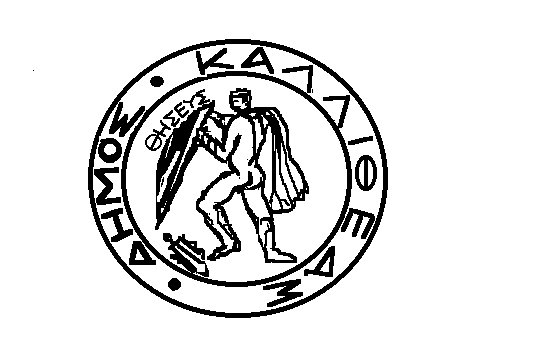                                                                                                     ΠΡΟΣΔΙΕΥΘΥΝΣΗ: ΔΗΜΟΤΙΚΩΝ ΠΡΟΣΟΔΩΝ                                     ΤΟΝ ΠΡΟΕΔΡΟ ΤΗΣΤΜΗΜΑ: ΕΣΟΔΩΝ	                                                             ΕΠΙΤΡΟΠΗΣ ΠΟΙΟΤΗΤΑΣ ΠΛΗΡΟΦΟΡΙΕΣ: ΠΕΡΑΜΕΡΙΤΗΣ ΑΝΑΣΤΑΣΙΟΣ	  	                            ΖΩΗΣTΗΛΕΦΩΝΟ: 2132070362                                                         	              	  ΘΕΜΑ		:”Χωροθέτηση & τόπος λειτουργίας των λαϊκώναγορών Αγ. Ελεούσα της Β΄Πειραιά & Τζιτζιφιές της Β’ Πειραιά (ημέρα Τρίτη)”.Παρακαλούμε μεταξύ των θεμάτων της ημερήσιας διάταξης της προσεχούς συνεδρίασης της Επιτροπής Ποιότητας Ζωής να συμπεριλάβετε & το στην περίληψη αναφερόμενο θέμα για το οποίο σας γνωρίζουμε τα εξής:1. Σύμφωνα με το άρθρο 29 παράγραφος 1 του Ν.4497/17 (ΦΕΚ 171/13.11.2017 τεύχος Α') “Για την μετακίνηση , την επέκταση, τη χωροθέτηση & την εν γένει λειτουργία των λαϊκών αγορών αποφασίζουν οι υπηρεσίες των φορέων λειτουργίας ύστερα από σύμφωνη γνώμη των επιτροπών του άρθρου 28. (άρθρο 28 παράγραφος 6).  Οι Επιτροπές Λαϊκών Αγορών είναι αρμόδιες για:στ.  τη γνωμοδότηση στο Περιφερειακό Συμβούλιο για την ίδρυση, επέκταση, κατάργηση των αγορών & την εισήγηση στις υπηρεσίες των φορέων λειτουργίας των αγορών για την μετακίνηση & την χωροθέτηση αυτών. 2. Με την παρ.1 του άρθρου 79 του Ν.3463/2006, ορίζονται μεταξύ άλλων τα εξής:«1.Οι δημοτικές και κοινοτικές αρχές ρυθμίζουν θέματα της αρμοδιότητάς τους εκδίδοντας  τοπικές κανονιστικές αποφάσεις, στο πλαίσιο της κείμενης νομοθεσίας, με τις οποίες:… ε) Καθορίζουν τους χώρους λειτουργίας των λαϊκών αγορών, τις θέσεις που επιτρέπεται η  άσκηση υπαίθριου στάσιμου εμπορίου και τους κοινόχρηστους, δημοτικούς ή κοινοτικούς  χώρους, που επιτρέπεται να τοποθετηθούν τα μέσα προβολής υπαίθριας διαφήμισης...»3. Σύμφωνα με το άρθρο 73 παρ.1B v) του Ν.3852/2010 η Επιτροπή Ποιότητας Ζωήςεισηγείται στο δημοτικό συμβούλιο, το σχέδιο κανονιστικών αποφάσεων του άρθρου 79 του Κ.Δ.Κ.4. Κατόπιν διαβούλευσης μεταξύ Δήμου Καλλιθέας & του:Σωματείου Επαγγελματιών Πωλητών Β' Λαϊκής Αγοράς Πειραιά.  Για το διάστημα από τον Οκτώβριο του 2020 & εφεξής ανά (6) έξι μήνες προτείνεται η χωροθέτηση  & ο ακριβής τόπος λειτουργίας των ανωτέρω λαϊκών αγορών ως εξής:        Λαϊκή Αγορά Αγία Ελεούσα της Β' Πειραιά (ημέρα Τρίτη) εκ περιτροπής ανά (6) έξι μήνες (αρχής γενομένης από τον Οκτώβριο 2020) με την παρακάτω σειρά στις οδούς:- Στην οδό ΛΥΚΟΥΡΓΟΥ ΑΠΟ ΑΓ. ΕΛΕΟΥΣΗΣ ΜΕΧΡΙ ΦΟΡΝΕΖΗ.- Στην οδό ΛΑΣΚΑΡΙΔΟΥ ΑΠΟ ΑΓ. ΕΛΕΟΥΣΗΣ ΜΕΧΡΙ ΦΟΡΝΕΖΗ.- Στην οδό ΣΠΑΡΤΗΣ ΑΠΟ ΑΡΑΠΑΚΗ ΜΕΧΡΙ ΑΚΡΟΠΟΛΕΩΣ & ΣΑΠΦΟΥΣ ΑΠΟ ΙΑΤΡΙΔΟΥ ΜΕΧΡΙ          ΣΑΠΦΟΥΣ 169.              - Στην οδό ΛΥΚΟΥΡΓΟΥ ΑΠΟ ΑΓ. ΕΛΕΟΥΣΗΣ ΜΕΧΡΙ ΦΟΡΝΕΖΗ.            Λαϊκή Αγορά Τζιτζιφιές της Β' Πειραιά(ημέρα Τρίτη) εκ περιτροπής ανά (6) έξι μήνες (αρχής γενομένης από τον Οκτώβριο 2020) με την παρακάτω σειρά στις οδούς:-Στην οδό ΣΟΦΟΚΛΕΟΥΣ ΑΠΟ ΗΛΕΚΤΡΑΣ ΜΕΧΡΙ ΦΟΙΝΙΚΩΝ.-Στην οδό ΑΝΔΡΟΜΑΧΗΣ ΑΠΟ ΤΑΓΜΑΤΑΡΧΟΥ ΠΛΕΣΣΑ ΜΕΧΡΙ ΗΛΕΚΤΡΑΣ.-Στην οδό ΚΕΚΡΟΠΟΣ από ΗΛΕΚΤΡΑΣ ΜΕΧΡΙ ΛΥΣΙΚΡΑΤΟΥΣ.-Στην οδό ΛΥΣΙΚΡΑΤΟΥΣ ΑΠΟ ΜΕΤΑΜΟΡΦΩΣΕΩΣ ΜΕΧΡΙ ΛΑΜΠΡΟΥ ΚΑΤΣΩΝΗ.Παρακαλούμε να αποφασίσετε σχετικά & να εισηγηθείτε αρμοδίως στο Δημοτικό Συμβούλιο.							     	           Η  ΑΝΤΙΔΗΜΑΡΧΟΣ								         ΜΑΡΓΑΡΙΤΗ  ΒΑΣΙΛΙΚΗΚοιν/ση:-Γρ. Δημάρχου-Γρ. Αντ/χου κα. Μαργαρίτη-Γρ. Αντ/χου κ. Ευσταθίου-Γρ. Γενικού Γραμματέα-Δ/νση Δημ. Προσόδων-Δ/νση Περιβάλλοντος           